“Student-Friendly” Standards for 6th Grade Mathematics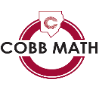 Unit 6 StatisticsStandardCodeMasteryLevelStandardSP.1 I can recognize that data has variability. SP.1 I can recognize a statistical question (recognize examples versus non-examples).SP.2I can identify that a set of data has distribution. SP.2I can describe a set of data by its center (mean and median).SP.2I can describe a set of data by its spread and overall shape, such as by identifying data clusters, peaks, gaps and symmetry.SP.3I can recognize there are measures of central tendency for a data set (mean, median, and mode). SP.3I can recognize there are measures of variances for a data set (range, interquartile range, and mean absolute deviation).SP.3I can recognize that measure of central tendency for a data set summarizes the data with a single number.SP.3I can recognize that measures of variation for a data set describe how its values vary with a single number.SP.4I can identify the components of dot plots, histograms, and box plots.SP.4I can find the median, quartile, and interquartile range of a set of data.SP.4I can analyze a set of data to determine its variance.SP.4I can create a dot plot to display a set of numerical data.SP.4I can create a histogram to display a set of numerical data.SP.4I can create a box plot to display a set of numerical data.SP.5aI can summarize numerical data sets in relation to their context by reporting the number of observations.SP.5bI can organize and display data in tables and graphs. SP.5bI can describe the data being collected, including how it was measured and its units of measurement.SP.5cI can calculate quantitative measures of center (mean and median). SP.5cI can calculate measures of variance (interquartile range, and mean absolute deviation (Math 67)). SP.5cI can choose the appropriate measure of central tendency to represent the data.SP.5dI can identify outliers. SP.5dI can determine the effect of outliers on quantitative measures of a set of data, such as mean, median, mode, range, interquartile range, and mean absolute deviation (Math 67).SP.5dI can analyze the shape of the data distribution and the context in which the data were gathered to choose the appropriate measures of central tendency and variability and justify why this measure is appropriate in terms of the context.